Our ref:  LQ/DMR23rd October 2020Dear Parent/CarerWe would like to thank everyone for making the first half term successful in spite of the challenges posed by the Coronavirus pandemic.As you are aware, a member of our school community tested positive for COVID-19 last week.  Firstly and most importantly, that person is fit and well and only experienced mild symptoms.  The precautions taken by school in light of this diagnosis have thus far been positive, with no transmission to anyone else within school.  This proves that the measures we have put in place are effective and we would like to thank everyone for playing their part in this.The guidance for Covid-19 remains that if your child or a family member has any of the three main symptoms of COVID-19, do not send them into school.  The three main symptoms are: a high temperature, a new continuous cough or a loss or change to sense of smell or taste.Monday 2nd November and Tuesday 3rd November are INSET days in school so we look forward to welcoming pupils back on Wednesday 4th November 2020.  We hope you all enjoy a well-earned break.Yours faithfully,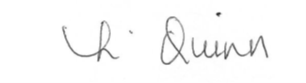 Miss L QuinnHeadteacher